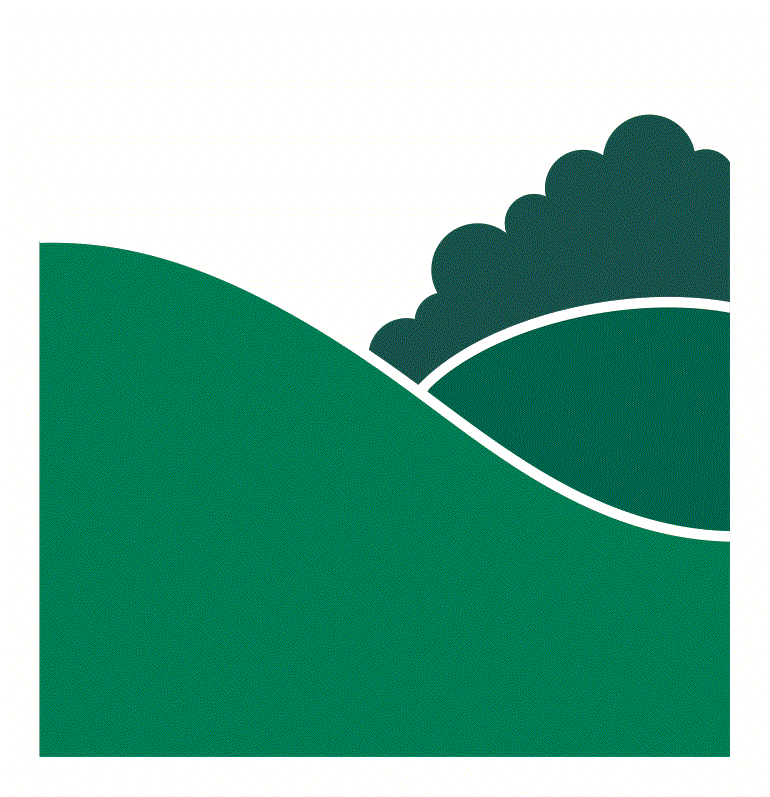 Parkeringstilladelse   PRESSE    Have & Landskab 23